                                                                   Технологическая карта урокаПриложение 1 Конверт №1 Набор иллюстраций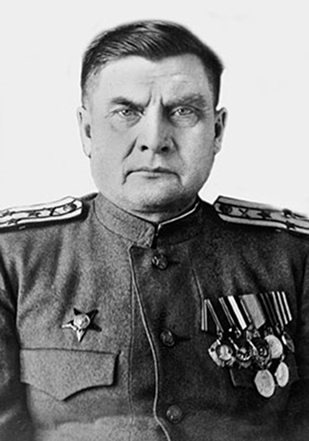 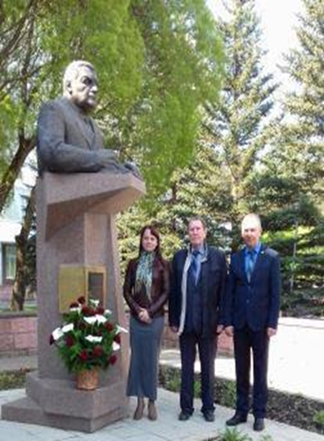 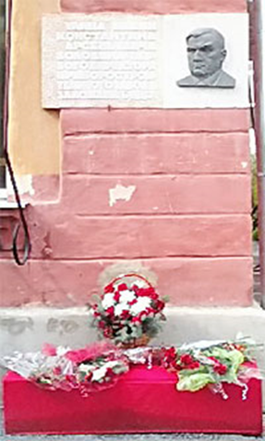 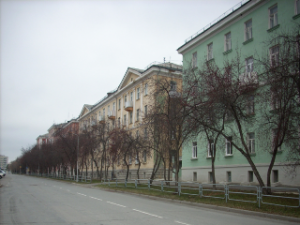 Задание:Каждый участник команды выбирает себе вопрос и подбирает информацию по нему, используя предложенные источники. Затем вся собранная каждым участником информация объединяется в единый рассказ и представляется классу.Вопросы:Кем был Константин Арсеньевич Володин?Детство и юность, где учился?Когда и при каких обстоятельствах приехал в город?Заслуги перед городом?Награды.Каким по характеру был К.А. Володин?Как хранят память о нем жители нашего города?Конверт №2Набор иллюстраций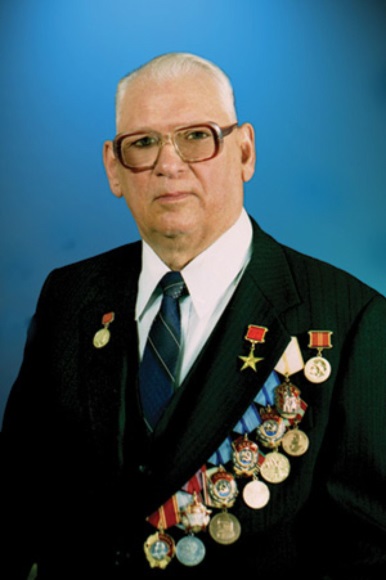 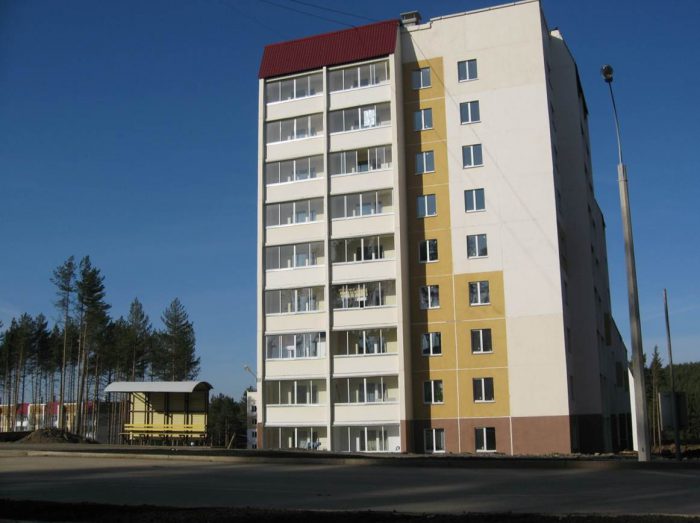 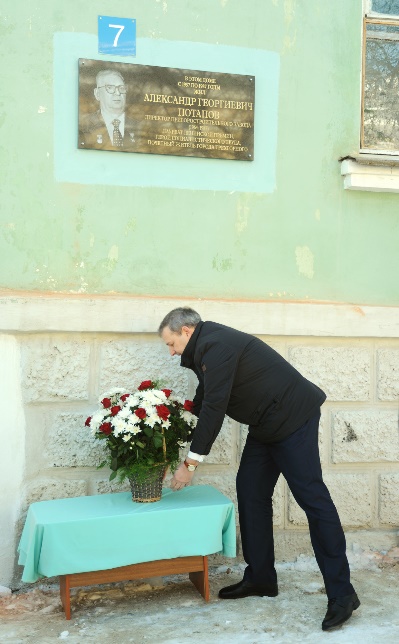 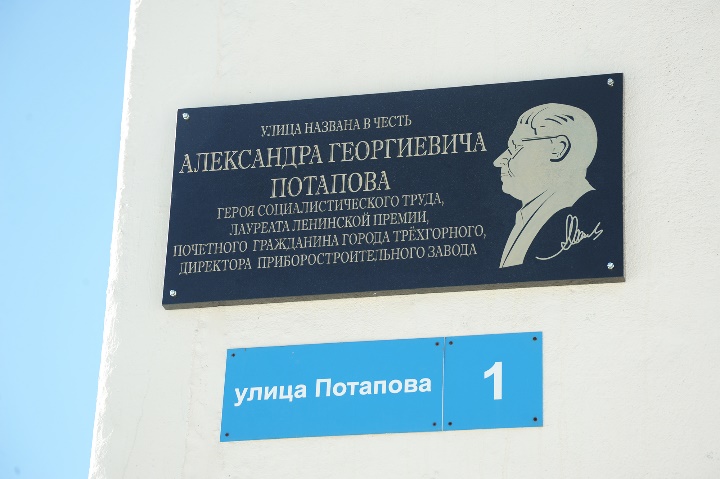  Задание:Каждый участник команды выбирает себе вопрос и подбирает информацию по нему, используя предложенные источники. Затем вся собранная каждым участником информация объединяется в единый рассказ и представляется классу.Вопросы:Кем был Александр Георгиевич Потапов?Детство и юность, где учился?Когда и при каких обстоятельствах приехал в город?Заслуги перед городом?Награды.Каким по характеру был А.Г. Потапов?Как хранят память о нем жители нашего города?Приложение 2Примерные докладыКонстантин Арсеньевич Володин -  руководитель строительства и первый директор нашего Приборостроительного завода. Он родился 25 мая 1901 года в деревне Енатаевка ныне Астраханской области. Учился в церковно-приходской школе. Подростком батрачил на рыболовецких суднах, работал в артелях. В 1919–1925 годах служил в Красной Армии, участвовал в Гражданской войне, служил командиром взвода на Туркестанском фронте. В 1925 году он окончил химические курсы во Владимире и стал начальником химической службы стрелкового полка.  В начале 1930-х годов Константин Арсеньевич продолжил свое образование: был слушателем Ленинградской военно-технической академии имени Феликса Дзержинского. С 1938 года руководил заводами в разных городах.   Советское правительство решило построить один из секретных заводов. Нужно было спрятать важный государственный объект как можно глубже в лесах Уральских гор, подальше от крупных городов и оживлённых дорог. В целях конспирации и выбрали горный массив на реке Юрюзань: город из-за высокой облачности ни с самолета, ни из космоса видно не было.  Осматривал местность, подбирал место для строительства завода и города будущий первый директор Приборостроительного завода – Константин Арсеньевич Володин.Первого февраля 1952 года Константин Арсеньевич с группой офицеров КГБ прибыл в город Юрюзань. Какую продукцию будет выпускать этот завод тогда знал только К.А. Володин.  В апреле 1952 года в район строительства в глухую уральскую тайгу прибыли первые военные строители, 2 трактора, 10 автомашин, 10 лошадей.  Одновременно с заводом строился и город. Уже в 1954 году среди лесов и гор появились первые цеха, а рядом с ними возводился поселок. Уже в августе 1955 года заводом было выпущено две атомные бомбы «Татьяна». За первые десять лет под руководством К.А. Володина заводом подготовлено и освоено пятнадцать изделий оружия различных типов. Вместе с заводом рос и город - будущий Трехгорный. За короткий срок здесь появились улицы с многоэтажными жилыми домами для рабочих, школы, больницы, дворец культуры. В январе 1963 года Константин Арсеньевич Володин ушел на пенсию. 12 лет он работал на Приборостроительном заводе. К.А. Володин относился к типу людей, положивших жизнь без остатка служению Родине, по характеру ответственный и волевой. Порой очень жесткий и требовательный, но это было необходимо в тех условиях для выполнения плана партии по строительству секретного объекта. По словам очевидцев, Володин был очень справедливым человеком, и всегда старался заступиться за людей, работавших в невероятно суровых условиях. К.А. Володин обладал невероятной властью, но никогда не пользовался своим положением. Заслуга первого директора заключается прежде всего в том, что он был крупным талантливым организатором производства.      Константин Арсеньевич Володин был награжден двумя орденами Ленина, двумя орденами Красного Знамени, тремя орденами Трудового Красного Знамени, орденом Красной Звезды. В 1968 году получил звание почетного гражданина г. Трехгорного. Приборостроительный завод и город помнят и чтут имя Володина Константина Арсеньевича. На территории завода есть памятник К.А. Володину.  С 1970 года ежегодно в марте месяце проводятся лыжные соревнования на приз первого директора завода. И именно его имя носит улица города Трёхгорного. На одном из домов этой улицы установлена памятная доска, к которой благодарные потомки в памятные для города и завода даты возлагают цветы.Потапов Александр Георгиевич - с 1964 по 1987 год – директор Приборостроительного завода.  Потапов родился в городе Самаре в семье рабочего. Окончил Школу фабрично-заводского ученичества и получил специальность токаря.  В 1933 г. он поступил в Индустриальный институт г. Куйбышеве. После института был направлен на завод в город Подольск   где работал конструктором в отделе главного механика.   В августе 1954 г. А. Г. Потапов направляется на Урал.  Сначала был назначен исполняющим обязанности главного инженера, а с мая 1955 г. становится главным инженером. В мае 1964 г. А. Г. Потапов назначается директором завода. В этой должности он проработал 23 года. На заводе успешно осуществлялось внедрение новых технологий. Коллектив завода постоянно выполнял государственный заказ по выпуску специзделий. В 1970 г. завод был награжден орденом Ленина и дипломом второй степени Главного комитета ВДНХ СССР. Развивая славные традиции художественного чугунного литья своих соседей - каслинцев, он открыл производство художественного литья на своем заводе. В ноябре 1981 г. была торжественно открыта выставка коллекции чугунного литья, выполненная руками умельцев Приборостроительного завода. Эта работа имела большое значение и для основного производства завода в плане повышения мастерства литейщиков. Александр Георгиевич Потапов, больше 30 лет (с 1954 года) проработавший на заводе сначала в должности главного инженера, а потом и директора (23 года на этом посту), поднял производство на качественно новый уровень. Под руководством Потапова завод превратился в передовое предприятие отрасли, способное обеспечить все виды Вооруженных Сил России ядерным оружием.   Под его руководством так же рос и развивался Златоуст-36. Из палаточного лагеря и бараков рабочего поселка, расхлябанных грунтовок превращался в прекрасный, благоустроенный город Трехгорный. Строились школы, детские сады, больницы, был возведен красавец «Икар» - заводской Дворец культуры. В Крыму открылся детский оздоровительный комплекс.  А.Г.Потапов курировал благоустройство города: по его инициативе в Трехгорном высаживали красивейшие голубые ели, разбивали цветочные клумбы. Умер на рабочем месте 9 февраля 1987 г в городе Трехгорный.   Энергичный, талантливый организатор, широко эрудированный специалист, руководитель с богатым производственным и жизненным опытом, человек высокой культуры, интеллигент в полном смысле этого слова.   Труд его как главного инженера завода был высоко оценен правительством: два ордена Трудового Красного Знамени (1956 и 1962 гг.), орден «Знак Почета» (1960 г.). За успешное освоение и организацию серийного производства ядерных боеприпасов в 1963 г. ему было присвоено звание лауреата Ленинской премии. В 1966 году А. Г. Потапов награждается третьим орденом Трудового Красного Знамени. В 1970 году за высокие показатели Указом Президиума Верховного Совета СССР Приборостроительный завод был награждён орденом Ленина. В 1971 году А. Г. Потапову, «За большие успехи в деле оборонной промышленности и выпуск большого количества специзделий различных типов и модификаций» Указом Президиума Верховного Совета СССР было присвоено звание Героя Социалистического Труда с вручением ордена Ленина и золотой медали «Серп и Молот».  В 1981году за успешное выполнение задания по выпуску нового изделия он был награждён орденом Октябрьской Революции. А. Г. Потапов - Почетный гражданин города Трехгорного. И именно его имя носит улица Потапова. А на доме, где жил Александр Георгиевич установлена мемориальная доска.Использованная литература Слово о приборостроительном: Воспоминания. г. Трехгорный. - Челябинск: Юж.-Урал. кн. изд-во, Юж.-Урал. изд.-торг. дом, 2001.Слово о приборостроительном. 1955-1995/Сост. Л.П.Щедрин. -ТрёхгорныйТрёхгорный. История. Публицистика. Литература.  Изд. «Урал Л.Т.Д.»Ядерный щит Родины. Приборостроительный завод, г. Трехгорный. — Челябинск: Юж.-Урал. кн. изд-во, Юж.-Урал. изд.-торг.дом, 2000.Интернет ресурсыhttp://bibliom.ru/uchenye-gorodov/trexgornyj/potapov-aleksandr-georgievich/http://www.warheroes.ru/hero/hero.asp?Hero_id=14082http://www.imf.ru/hr.php?anews=04&year=2015http://life.imf.ru/content/slava-sozidatelyuhttp://elib.biblioatom.ru/text/yadernaya-industriya-rossii_1999/go,430/Предмет, классИстория, 9 класс специальной (коррекционной) школы (дети с умственной отсталостью (интеллектуальными нарушениями)История, 9 класс специальной (коррекционной) школы (дети с умственной отсталостью (интеллектуальными нарушениями)История, 9 класс специальной (коррекционной) школы (дети с умственной отсталостью (интеллектуальными нарушениями)История, 9 класс специальной (коррекционной) школы (дети с умственной отсталостью (интеллектуальными нарушениями)УчительПанаинтей Илона ВладимировнаПанаинтей Илона ВладимировнаПанаинтей Илона ВладимировнаПанаинтей Илона ВладимировнаГородТрехгорныйТрехгорныйТрехгорныйТрехгорныйОбразовательное УчреждениеМБОУ «С(К)ОШИ №111»МБОУ «С(К)ОШИ №111»МБОУ «С(К)ОШИ №111»МБОУ «С(К)ОШИ №111»Тема урока Заслуженные люди ТрехгорногоЗаслуженные люди ТрехгорногоЗаслуженные люди ТрехгорногоЗаслуженные люди ТрехгорногоТип урокаОткрытие новых знанийОткрытие новых знанийОткрытие новых знанийОткрытие новых знанийВид урокаПроблемный урокПроблемный урокПроблемный урокПроблемный урокЦель урокаФормирование представлений об истории родного города, его знаменитых людяхФормирование представлений об истории родного города, его знаменитых людяхФормирование представлений об истории родного города, его знаменитых людяхФормирование представлений об истории родного города, его знаменитых людяхЗадачи урокаОбучающиеРазвивающиеВоспитательныеЗадачи урокаПознакомить учащихся с историей родного края через изучение той среды, в которой проживают, и которая окружает повседневно.Развивать познавательную активность, наблюдательность, умение анализировать и делать выводы.Воспитывать любовь к родному краю, гордость за место, где родился и вырос.Проблемные вопросы учебной темыМожно ли изучать историю родного края по названию улиц?Каким должен быть человек, чтобы его именем назвали улицу?Можно ли изучать историю родного края по названию улиц?Каким должен быть человек, чтобы его именем назвали улицу?Можно ли изучать историю родного края по названию улиц?Каким должен быть человек, чтобы его именем назвали улицу?Можно ли изучать историю родного края по названию улиц?Каким должен быть человек, чтобы его именем назвали улицу?Учебные вопросы	В честь кого названа улица, на которой ты живешь?Чем прославил этот человек свое имя?В честь кого названа улица, на которой ты живешь?Чем прославил этот человек свое имя?В честь кого названа улица, на которой ты живешь?Чем прославил этот человек свое имя?В честь кого названа улица, на которой ты живешь?Чем прославил этот человек свое имя?Необходимые начальные знания, умения, навыкиОбучающиеся должны знать: название родного города, название улиц города; Обучающиеся должны уметь: пользоваться дополнительной литературой;анализировать, делать выводы; рассуждать, выражать свои мысли; оценивать свою работу и работу других; работать в коллективе; работать с компьютером.Обучающиеся должны знать: название родного города, название улиц города; Обучающиеся должны уметь: пользоваться дополнительной литературой;анализировать, делать выводы; рассуждать, выражать свои мысли; оценивать свою работу и работу других; работать в коллективе; работать с компьютером.Обучающиеся должны знать: название родного города, название улиц города; Обучающиеся должны уметь: пользоваться дополнительной литературой;анализировать, делать выводы; рассуждать, выражать свои мысли; оценивать свою работу и работу других; работать в коллективе; работать с компьютером.Обучающиеся должны знать: название родного города, название улиц города; Обучающиеся должны уметь: пользоваться дополнительной литературой;анализировать, делать выводы; рассуждать, выражать свои мысли; оценивать свою работу и работу других; работать в коллективе; работать с компьютером.Современные образовательные технологиитехнология сотрудничестваИКТздоровьесберегающие технологиитехнология развивающего обучениятехнология сотрудничестваИКТздоровьесберегающие технологиитехнология развивающего обучениятехнология сотрудничестваИКТздоровьесберегающие технологиитехнология развивающего обучениятехнология сотрудничестваИКТздоровьесберегающие технологиитехнология развивающего обученияМетодыметоды организации учебно-познавательной деятельности: словесные, наглядные и практические, репродуктивные и проблемно-поисковыеметоды стимулирования и мотивации учебно-познавательной деятельности: учебные дискуссии, самостоятельная работа.методы контроля (устный, письменный и др.) и самоконтроля в процессе обучения.методы организации учебно-познавательной деятельности: словесные, наглядные и практические, репродуктивные и проблемно-поисковыеметоды стимулирования и мотивации учебно-познавательной деятельности: учебные дискуссии, самостоятельная работа.методы контроля (устный, письменный и др.) и самоконтроля в процессе обучения.методы организации учебно-познавательной деятельности: словесные, наглядные и практические, репродуктивные и проблемно-поисковыеметоды стимулирования и мотивации учебно-познавательной деятельности: учебные дискуссии, самостоятельная работа.методы контроля (устный, письменный и др.) и самоконтроля в процессе обучения.методы организации учебно-познавательной деятельности: словесные, наглядные и практические, репродуктивные и проблемно-поисковыеметоды стимулирования и мотивации учебно-познавательной деятельности: учебные дискуссии, самостоятельная работа.методы контроля (устный, письменный и др.) и самоконтроля в процессе обучения.Формы работыФронтальная  В группе В паре Индивидуальная Фронтальная  В группе В паре Индивидуальная Фронтальная  В группе В паре Индивидуальная Фронтальная  В группе В паре Индивидуальная Планируемые результаты:Планируемые результаты:Планируемые результаты:Планируемые результаты:Планируемые результаты:Планируемые результаты:Познавательная деятельностьЛичностные уменияРегулятивная деятельностьКоммуникативная деятельностьовладение составляющими исследовательской деятельности умение видеть проблему умение работать с разными источниками информации, находить необходимую информацию  	умение сравнивать разные точки зрения по данной темеосознать социальную, практическую и личностную значимость изучаемого материала 	сформировать познавательный интерес, направленный на изучение нового материала.		адекватное	восприятие   нового   материала   и способность передавать содержание прослушанного материала в сжатом или развернутом виде в соответствии с целью учебного заданияумение перефразировать мысль (объяснять «иными словами»)умение выбирать целевые и смысловые установки в своих действиях.умение выражать свои мыслиумение сравнивать различные точки зрения и находить общее решениеумение работать совместно в атмосфере сотрудничестваДидактическое обеспечение урокаИллюстрацииЗадания в конвертахСправочная литератураИллюстрацииЗадания в конвертахСправочная литератураИллюстрацииЗадания в конвертахСправочная литератураРесурсы Интернетhttp://bibliom.ru/uchenye-gorodov/trexgornyj/potapov-aleksandr-georgievich/http://www.warheroes.ru/hero/hero.asp?Hero_id=14082http://www.imf.ru/hr.php?anews=04&year=2015http://life.imf.ru/content/slava-sozidatelyuhttp://elib.biblioatom.ru/text/yadernaya-industriya-rossii_1999/go,430/http://bibliom.ru/uchenye-gorodov/trexgornyj/potapov-aleksandr-georgievich/http://www.warheroes.ru/hero/hero.asp?Hero_id=14082http://www.imf.ru/hr.php?anews=04&year=2015http://life.imf.ru/content/slava-sozidatelyuhttp://elib.biblioatom.ru/text/yadernaya-industriya-rossii_1999/go,430/http://bibliom.ru/uchenye-gorodov/trexgornyj/potapov-aleksandr-georgievich/http://www.warheroes.ru/hero/hero.asp?Hero_id=14082http://www.imf.ru/hr.php?anews=04&year=2015http://life.imf.ru/content/slava-sozidatelyuhttp://elib.biblioatom.ru/text/yadernaya-industriya-rossii_1999/go,430/Дидактическая структура урокаДеятельность учителяДеятельность учащихсяПланируемые результатыПланируемые результатыДидактическая структура урокаДеятельность учителяДеятельность учащихсяПредметныеУУДЭтап актуализацииОбращается к индивидуальному опыту обучающихся, связанному с темой урока.Здравствуйте, ребята. Сегодня я хочу поговорить с вами о нашем городе. Отвечают на вопросы учителя.Формирование основ гражданской, социальной и культурной самоидентификации1) Регулятивные:- волевая саморегуляция 2) Личностные:- смыслообразование 3)Коммуникативные:- планирование учебного сотрудничества с преподавателем и со сверстниками.Этап актуализацииКак называется наш город?Трёхгорный. Этап актуализацииА как вы думаете, чем отличается наш город от остальных городов Росси?Правильно. Закрытый Трехгорный (в прошлом - Златоуст-20 и Златоуст-36) - город-завод, труженик, город ученых, практиков, представителей самых различных отраслей.  Трехгорный - закрытый город.Этап актуализацииПочему наш город «особенный», как мы говорим – «закрытый»?Ответы детейЭтап актуализацииГород Трехгорный является частью технологического цикла ядерного комплекса страны с градообразующим предприятием «Приборостроительный завод», входящим в госкорпорацию «Росатом». Наш город -  часть ядерного щита страны.Этап актуализацииМы каждый день ходим по улицам нашего замечательного города. А вы знаете названия всех улиц нашего города?  Назовите их пожалуйста.Улицы Ленина, Мира, Космонавтов, Строителей, Островского, Кирова, Первомайская, Потапова, Калинина, Володина.Этап актуализацииОбратите внимание, названия многие из перечисленных вами улиц можно встретить в других городах России. Во многих из них есть улицы имени Ленина, Калинина и Островского. Эти улицы носят имена известных людей России.А улицы Строителей, Космонавтов названы в честь первых строителей города и людей, покоривших космос. Этими людьми гордится вся страна.Этап проблематизацииСоздает условия для возникновения внутренней потребности, включения в учебную деятельность.А как вы думаете, улицу имени Потапова или Володина можно встретить в каком-нибудь другом городе?Отвечают на вопросы учителя. Скорее всего нет.1.Формирование умения видеть развитие общественных процессов.2.Представление мотивов поступков людей прошедших эпох.1) Регулятивные:- контроль и коррекция в форме сравнения способа действия и его результата с заданным эталоном.2) Познавательные:-умение осознанно и произвольно строить высказывания.Этап проблематизацииЯ с вами согласна - вряд ли. Но тогда возникают вопросы: В честь кого названы эти улицы города?  Кто эти люди и чем прославили они свое имя и наш город? Каким должен быть человек, чтобы его именем назвали улицу? Можем ли мы с вами сейчас ответить на этот вопрос? Скорее всего нет.Этап проблематизацииА можем ли мы как-то узнать это? Каким образом?Да, наверное.Расскажете вы.Этап проблематизацииА можете ли вы сами найти информацию? Подумайте, где мы можем найти ответы на любые вопросы?Да. Книги, Интернет.Этап целеполагания и планированияДавайте вместе попробуем собрать необходимую информацию об этих людях.Как вы думаете, какова тема нашего урока?Отвечают на вопросМоделирование,выбор наиболее эффективных способов решения задач.1) Регулятивные:- целеполагание как постановка учебной задачи,- планирование,- прогнозирование.2) Познавательные:- умение структурировать знания, постановка и формулировка проблемы, умение осознанно и произвольно строить речевые высказывания.3)Коммуникативные:- планирование учебного сотрудничестваЭтап целеполагания и планированияОбобщает ответы детей.Формулирует тему урока.Тема нашего урока – Заслуженные люди Трехгорного.Этап целеполагания и планированияКак вы думаете, какова цель нашего   урока?Отвечают на вопрос.Этап целеполагания и планированияОбобщает ответы детей.Прогнозирует ожидаемый результат урокаЦель нашего урока – собрать информацию о людях, прославивших наш город – Константине Арсеньевиче Володине и Александре Георгиевиче Потапове.Конечным продуктом вашей работы должны стать доклады по теме урока.Этап целеполагания и планированияА получать новую информацию мы будем сегодня, работая в группах.  Две фамилии – две рабочие группы. Что нам для этого надо сделать?Делятся на группы по вариантам: вариант 1 – первая группа, вариант 2 – вторая группаЭтап целеполагания и планированияВспомните правила групповой работы.Озвучивают алгоритм работы в группеВ группе работают все участники.Один говорит, а остальные слушают.Говорим вполголоса, чтобы не мешать другой группе.Представитель группы защищает работу группы  перед классом.Этап целеполагания и планированияПредложите план работы по теме урока. 1. Поработать с бумажными и Интернет-источниками.2.Выбрать необходимую информацию.3.Ответить на вопросы, предложенные учителем.Совместно с учителем составляют план работыЭтап целеполагания и планированияПеред вами на парте лежат конверты с названием улиц. В конвертах вы найдете вопросы, на которые должны ответить. (Приложение 1) Этап изучения нового материалаДля работы я вам предлагаю книги о городе Трёхгорном. Авторами этих книг являются люди, жившие в нашем городе с самого его рождения. Приступаем к работе. На выполнение самостоятельного поиска у вас 20 минут.Оказывает индивидуальную помощь, консультирует.Класс делится на две группы. Каждая группа размещается за своим столом. На столе конверты (Приложение 1)  и источники литературы.Работают в группах.Изучают источники. 1.Составление на основе информации учебной и дополнительной литературы характеристики и описание (используя цепочку вопросов).2.Сравнение свидетельств различных источников, выделяя в них общее и различия.1)Коммуникативные:- планирование учебного сотрудничества2) Познавательные:- поиск и выделение необходимой информации- смысловое чтение- общеучебные умения структурировать знания - построение логической цепи рассужденияЭтап обобщения полученных знанийОрганизует выступление групп, обобщение полученных учащимися знанийГруппы готовы представить результаты своей работы.   Обобщают полученные знания в форме доклада(Приложение 2)1.Систематизация полученных знаний.2.Расширение кругозора учащихся.1) Регулятивные- контроль и оценка процесса и результатов деятельности.2) Познавательные:- умение структурировать знания- оценка процессов и результатов деятельностиЭтап обобщения полученных знаний     Каждый дом, улица, аллея - это жизнь целого поколения, имена и судьбы людей, память о которых мы должны сохранить и передать ее потомкам.        Константин Арсеньевич Володин и Александр Георгиевич Потапов -  одни из тех, кто создавал и испытывал уникальные технологии, рискуя изо дня в день своими здоровьем и жизнью разрабатывая боевую часть для ядерного оружия.     Истории жизни этих людей открывают нам странички истории не только нашего города, но и тесно связаны с историей Южного Урала.       Оказывается, на территории Челябинской области созданы первый в СССР промышленный ядерный реактор и первая атомная бомба, построены сверхсекретные объекты и города, которые десятилетиями отсутствовали на картах, не имели конкретного адреса и даже названия. И среди них наш Трёхгорный. Нам есть чем гордиться! Мы будем помнить эти имена: К.А. Володин и А.Г. Потапов!  Этап информации о домашнем задании, инструктаж о его выполненииДает инструкцию по выполнению домашнего заданияОбъяснить понятия, используя дополнительные источники информации:Ядерный щит страныРосатомЗаслуженные людиПотомкиПринимают информацию к сведению1.Расширение словарного запаса.1) Познавательные:- поиск и выделение необходимой информацииРефлексияОрганизует рефлексию учащихся по поводу своего психоэмоционального состояния, мотивации, своей деятельности, взаимодействия с учителем и одноклассникамиПроводят рефлексию   своего психоэмоционального состояния, мотивации, своей деятельности, взаимодействия с учителем и одноклассниками1.Воспитание уважения к истории родного города, людям, жившим в нем.1)Коммуникативные:- умение выражать свои мысли- оценивание качества своей и общей учебной деятельностиРефлексияВспомните цель нашего урока.Собрать информацию о людях, прославивших наш город – Константине Арсеньевиче Володине и Александре Георгиевиче Потапове.РефлексияЧто вы знали по теме нашего урока?Что в городе есть улицы с этими именами.РефлексияЧего не знали?Смогли ли вы найти нужную информацию?Кто эти люди.Да. Нам помогли книги, Интернет.РефлексияЧто вы узнали об этих людях?Они - жители нашего города, первые директора ПСЗ, строители нашего города.РефлексияЧто вам помогло добиться поставленной цели?Работа в команде.Вы, потому что помогали нам.РефлексияВаши впечатления от урока?Ответы детей.